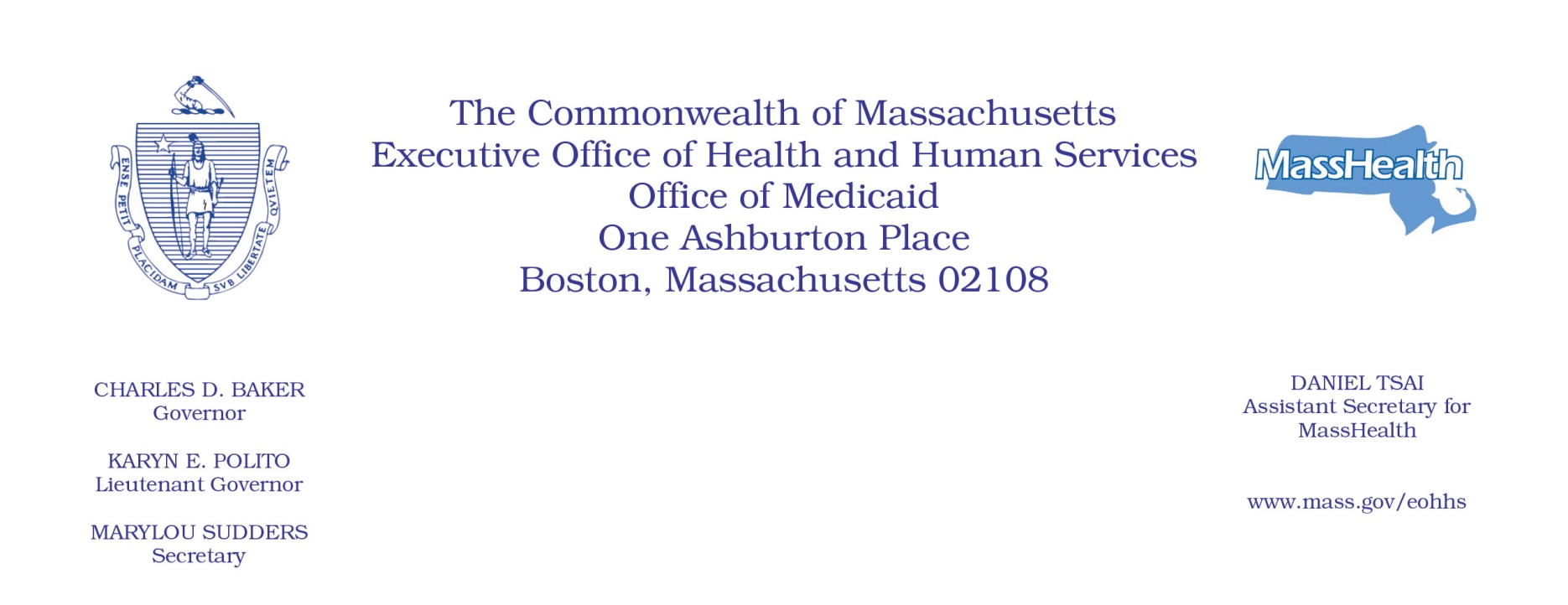 Administrative Bulletin 20-77101 CMR 701.00: Community Hospital Reinvestment Trust Fund Payments and FundingEffective September 1, 2020Allocation and Requirements of Trust Fund PaymentsThe Executive Office of Health and Human Services (EOHHS) is issuing this Administrative Bulletin pursuant to 101 CMR 701.01(2) to •	identify amounts and recipients of payments from the Community Hospital Reinvestment Trust Fund (the “Trust Fund”) for state fiscal year 2020 (SFY2020); and •	set forth compliance criteria and reporting requirements relating to Trust Fund payments.Payment amounts are determined by EOHHS, using the methodology described in 101 CMR 701.04(4), based on data reported to the Center for Health Information and Analysis (CHIA).1.	State Fiscal Year 2020 Payments by Eligible Acute Care Hospitala.	Anticipated SFY2020 payments to eligible acute care hospitals are identified in the table below.EOHHS anticipates that SFY2020 payments will be disbursed during or around September 2020. Once EOHHS distributes SFY2020 payments, those payment amounts will be deemed final and will not be revised by EOHHS.Although EOHHS has elected not to require acute care hospitals receiving SFY2020 payments from the Trust Fund to submit reports to EOHHS describing their activities supported by those payments, acute care hospitals that received payments from the Trust Fund in prior state fiscal years must continue to comply with any reporting requirements that EOHHS attached to those payments. See Administrative Bulletin 18-05(4).NoncomplianceEOHHS may deny, reduce, or withhold payment to an eligible acute care hospital that fails to comply with any condition of payment or reporting requirement set forth in 101 CMR 701.00 or this Administrative Bulletin. EOHHS will notify the acute care hospital of its intention to deny, reduce, or withhold payment. Eligible Acute Care HospitalSFY2020 PaymentAnna Jaques Hospital$358,812Athol Memorial Hospital$318,203Baystate Medical Center$81,885Baystate Noble Hospital$446,775Baystate Wing Hospital$336,331Beth Israel Deaconess Hospital - Milton$359,205Beth Israel Deaconess Hospital - Needham$167,705Beth Israel Deaconess Hospital - Plymouth$182,405Beth Israel Deaconess Medical Center$19,936Brigham and Women's Faulkner Hospital$26,497Cambridge Health Alliance$298,894Cooley Dickinson Hospital$24,305Emerson Hospital$186,488Harrington Memorial Hospital$244,411HealthAlliance-Clinton Hospital$228,258Heywood Hospital$430,093Holyoke Medical Center$360,317Lahey Health - Winchester Hospital$202,089Lahey Hospital & Medical Center$104,282Lawrence General Hospital$332,911Lowell General Hospital$285,656Marlborough Hospital$213,953Massachusetts Eye and Ear Infirmary$331,046MelroseWakefield Healthcare$170,741Mercy Medical Center$330,671MetroWest Medical Center$129,622Milford Regional Medical Center$235,262Morton Hospital$266,001Mount Auburn Hospital$127,400Nashoba Valley Medical Center$225,504New England Baptist Hospital$253,312Newton-Wellesley Hospital$78,278North Shore Medical Center$85,002Northeast Hospital$241,957Saint Vincent Hospital$130,301Shriners Hospitals for Children Boston$561,051Shriners Hospitals for Children Springfield$138,696Signature Healthcare Brockton Hospital$307,469South Shore Hospital$49,864Southcoast Hospitals Group$224,805Steward Carney Hospital$193,261Steward Good Samaritan Medical Center$221,675Steward Holy Family Hospital$245,085Steward Norwood Hospital$176,018Steward Saint Anne's Hospital$95,241Steward Saint Elizabeth's Medical Center$119,638Tufts Medical Center$3,078UMass Memorial Medical Center$4,977